一生の記念に胎毛筆を　胎毛筆の由来　　江戸時代頃より諸大名や高臣の子女誕生の際、最初の産毛を切って胎毛筆を作り、祝うと共に健やかな成長を願ったものと伝えられています。　　申　し　込　み　方　法　　切る時期・・生後８～１２ヶ月位が最適です。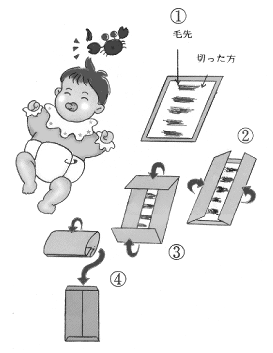 毛の量・・・長さ５～７cm位で短い部分も　　　　含めてなるべく多く。切り方・・・理・美容院似て切り、左記の　　　　様に紙で包んでください。(毛先と切ったほうがなるべく混ざらないように)お申し込み・・下記の用紙に必要事項を記入していただき、髪の毛とともに簡易書留にてお送りください。製作期間・・・おおよそ２～３か月の予定です。代金等・・・・製作が完了しましたらお支払方法や発送方法のご案内いたします。★誕生記念だけでなく、七五三・入園・入学などの記念にもご利用できます。筆工房　亀井〒177-0041 東京都練馬区石神井町５-１４—２ＴＥＬ・ＦＡＸ ０３－３９９６－５０４６・・・・・・・・・・・・・・・・・・・・・・・・✄・・・・・・・・・・・・・・・・・・・・・・・・お子様のご連作先